PROJEKTRREGULLORE (K.GJ) NR. 01/2018  PËR VARREZAT, OFRIMIN E SHËRBIMEVE TË VARRIMIT, RREGULLIMIN DHE MIRËMBAJTJEN E TYRE Gjilan, 2018Në mbështetje të dispozitave të nenit 12, paragrafi, 12.2, pika c) të Ligjit nr. 03/L – 040, për Vetëqeverisje Lokale (“Gazeta zyrtare e Republikës së Kosovës”, nr. 28/15, qershor 2008) të nenit 38 parafi 1.3 të Statutit të Komunës së Gjilanit 01. nr. 016-126211  dt. 06.11.2014, Kuvendi i Komunës së Gjilanit, në mbledhjen e mbajtur më ____________, miratoi këtëRREGULLORE (KGJ) NR. 01/2018  PËR VARREZAT, OFRIMIN E SHËRBIMEVE TË VARRIMIT, RREGULLIMIN DHE MIRËMBAJTJEN E TYRE Dispozitat e përgjithshmeNeni 1.QëllimiMe këtë rregullore përcaktohen kushtet e përgjithshme për varrezat, ofrimin e shërbimeve të varrimit, rregullimin dhe mirëmbajtjen e varrezave;Rregullimi, mirëmbajtja e varrezave dhe varrimi, janë veprimtari komunale të interesit publik. 						Neni 2PërkufizimetMe këtë  rregullore termat e mëposhtme kanë këto kuptime:“Vend-varrezë” nënkuptojmë varrin dhe varrezat familjare;“Varr” nënkuptojmë gropën e gërmuar në tokë për të futur të vdekurin ( kufomën) ose mbetjet mortore;“Varrezë” nënkuptojmë vendin/hapësirën ku varrosen të vdekurit, e cila përfshinë anën e brendshme (hapësira për të futur të vdekurin dhe hapësira tjetër përcjellëse) dhe anën e jashtme e cila përfshinë (hapësira qarkulluese e parkimit dhe e shërbimeve tjera);“Varrmihës” nënkuptojmë punëtorin që hap varre në varreza;“Varrim” nënkuptojmë ceremoninë e përcjelljes të vdekurit për në varr;“Varrhumbur” nënkuptojmë humbjen e varrit, që nuk dihet se ku është varrosur;“Kufomë” është trupi i njeriut, i privuar nga funksionet jetësore ;“Shërbim i varrimit” është veprimtaria që zhvillohet nga subjektet publike ose private, nga çasti i vdekjes deri në varrimin e kufomës;“Zhvarrim” është nxjerrja e kufomës dhe/ose mbetjeve mortore nga varri;“Zhvarrim i zakonshëm” është zhvarrimi që kryhet pas përfundimit të kohës së prehjes;“MAPL” është Ministria e Administrimit të Pushtetit Lokal;“DSHPIB” është Drejtoria e Shërbimeve Publike, Infrastrukturë dhe Banim;“Ekshumimi” -zhvarrosje, nxjerrja e kufomës nga varri ;“Zhvarrim i jashtëzakonshëm” është zhvarrimi që kryhet para përfundimit të kohës së prehjes, sipas procedurave ligjore, për ekspertizë kriminalistike, për arsye transferimi në një varr tjetër, pas një periudhe të paracaktuar kohe ose për interes publik;“Kohë e prehjes” është koha gjatë së cilës nuk lejohet zhvarrimi i zakonshëm i kufomës.Neni 3Varrezat1. Në aspektin e hapësirës dallojmë këto varreza: varreza të vogla (deri në 5 ha);varreza të mesme ( prej 5 deri në 20 ha) dhevarreza të mëdha ( mbi 20 ha);Hapësira e përcaktuar për varreza duhet të jetë e paraparë me planin zhvillimor të komunës ose me plan të veçantë në pajtim me planin zhvillimor të komunës;Varrezat duhet t’i përmbushin nevojat për varrosjen e të vdekurve në një vendbanim (fshat), disa vendbanime dhe brenda lagjeve lokale në qytet.Neni 4Ndërtimi i varrezave të reja dhe zgjerimi i varrezave ekzistuese përcaktohet me plan dhe programin për marrjen e masave  për rregullimin e gjendjes në hapësirë;   Plani dhe programi përfshinë periudhën se paku 100 vjet për varreza të reja, kurse për zgjerimin e varrezave ekzistuese më së paku 30 vjet me mundësi të zgjerimit në etapa;Varrezat ekzistuese mund të zgjerohen, nëse për to ekziston hapësira e paraparë me planin zhvillimor të komunës dhe nëse janë të siguruara edhe kushtet tjera të parapara me këtë rregullore dhe me ligjet në fuqi .Neni 5Sipas mënyrës së themelimit, respektivisht mënyrës së vdekjes, varrezat klasifikohen në të përgjithshme (publike) dhe të veçanta;Në varreza të veçanta hyjnë: varret me përmendore, varret ushtarake, varret e heronjve dhe dëshmorëve, varret anonime, varret masovike prej fatkeqësive natyrore dhe varret sipas përkatësisë fetare.Paragrafi 3:Varianti Në varreza të veçanta gëzojnë të drejtën e prehjes: heronjtë, dëshmorët dhe prindërit e tyre. Në varreza të veçanta përpos heronjve dhe dëshmorëve mundë të prehen edhe prindërit e tyre me vendim të veçantë të Kuvendit të komunës. Neni 6Sipërfaqja e nevojshme neto për varr duhet të jetë 2.20 metra katror për banor;Te përcaktimi i sipërfaqes për varr, duhet llogaritur bruto dhe neto sipërfaqen e varrit;Sipërfaqja neto e varrit, përfshinë parcelën/vendin e varrit;Sipërfaqja bruto e varrit, përfshin neto sipërfaqen e varrit të rritur edhe për distancën në mes varreve. Neni 7Varrezat duhet vendosur në një vend me sipërfaqe të mjaftueshme, i përshtatshëm sipas konfiguracionit dhe kushteve të lokacionit për varrosje;Vendi i varrezave duhet të jenë jashtë vendbanimit ose afër vendbanimit me qasje në rrugë dykrahëshe dhe me shtegun (rrugicë e ngushtë) e ndarë për këmbësorë;Hapësira për varreza duhet t’i përmbush këto kritere:Sipas pozitës së varrezave toka duhet të jetë e kulluar, me rreze dhe e qetë të jenë larg rrjedhave nëntokësore dhe sipërfaqësore të ujërave, jashtë zonave të ujërave të mbrojtura, zonave të cilat vërshohen nga ujërat, zonave të mbrojtura natyrore dhe rajoneve malore.Varrezat e reja duhet të jenë së paku 50 m nga rruga automobilistike, respektivisht qendra të ndërtuara ose që do të ndërtohen, ndërtesa të dedikuara për çështje afariste.Tek zgjerimi i varrezave ekzistuese, largësia duke pasur parasysh pikën 3 të nenit 7, mund të jetë deri në 10 m, me kusht që për gjatë varrezave të sigurohet një shirit gjelbërues në gjerësi minimale prej 5 m i cili e përshkon tërë gjatësinë e objekteve kontaktuese.Neni 81. Varrezat përbëhen prej:Vendit të varrit ( vetë varri) ;Radhët e varrezave të cilën e përbëjnë një mori varresh (varret) ;Fushat e varrezave (disa rende të varreve por jo më tepër se 200 varre në një  shteg) ;Shtegu i cili lidh grupet e varreve  me fushën e varreve  ose rendin e varreve ;Shtigjet kryesore të cilat lidhin fushat e varreve, me pushimore dhe hapësirën për zgjerim ;Rrugëve interne dhe eksterne (jashtme) për qarkullimin e automjeteve dhe parkimin ;Gjelbërimet ( grupore dhe përcjellëse) ;Vendi ku bëhet përshëndetja e fundit lamtumirës, mund të jetë i mbyllur ose i hapur në përputhje me rregullat sipas përkatësisë fetare ;Objektet tjera përcjellëse shërbyese për kufomën ( hapësirën për pastrim, qëndrim deri në varrosje, kroi i ujit, ndriçimi dhe pajisje tjera të nevojshme sanitare ) ;Parkingu për automjete ;Neni 9Varri është gropa e varrit me proporcion sipas normave urbanistike:    1.00 x 0.60 m - deri në moshën 3 vjet;    1.50 x 0.60 m – 1.50 x 0.75 m prej moshës 4 vjet deri në moshën 10 vjet ;    2.10 x 0.70 m – 2.50 x 1.20 m  mbi 11 vjet ;Fundi i gropës së varrit sipas  grupeve të përcaktuara në paragrafin 9.1 të kësaj rregulloreje, duhet të jetë më së paku 50 cm mbi nivelin e pikës  më të lartë të ujërave nëntokësore;Thellësia e varrit përcaktohet në bazë të rregullave sipas riteve fetare, e që nuk mund të jetë më e thellë se 180 cm ;Dimensionet e varrezave familjare janë 2.40 x 2.80 m, maksimalisht 4 varreza ;Mbulesa e varrit mbi kufomë, duhet të bëhet sipas riteve fetare, por jo më shumë  se 0.80 m ;Lartësia e varrezave familjare dhe e përmendoreve mund të jetë më shumti deri në 2 m. Në to mund të shënohen atributet e personit të vdekur (emri, mbiemri, viti i lindjes dhe i vdekjes).Zbatimi i paragrafit 4 varet nga kushtet tekniko-urbanistike të lokacionit. Neni 10Varri mund të bëhet edhe me mur prej betoni ose prej materiali tjetër, duke respektuar dimensionet sipas nenit 9 të kësaj rregulloreje. Varrezat duhet të jenë të renditura në atë mënyrë që rendet e varrezave të mos të jenë më të gjata se 60 m;Fushat e varrezave përbëhen prej rendeve të varrezave dhe distancës ndërmjet tyre që shërben si shteg për me shkua deri te varri;Fushat e varrezave duhet të jenë të ndara me shtigje kryesore me gjatësi minimale prej 3 m;Shtigjet duhet të jenë të ndërtuara prej materialit të fortë pa pengesa për lëvizje dhe jo më të pjerrtë se 8%  ndërsa tërthorazi jo më pjerrtë se 1%.Neni 11Me rastin e varrosjes, duhet të mbahet evidenca nga ana e organit kompetent (DSHPIB) respektivisht ndërmarrja publike ose ndërmarrjes tjetër e specializuar për këtë çështje të autorizuar ;Neni 12Në pajtim me nenin 8 pika (9) të kësaj rregulloreje, objektet tjera përcjellëse shërbyese hapësirën për pastrim, qëndrim deri në varrosje, kroi i ujit, ndriçimi dhe pajisje tjera të nevojshme sanitare), mund të jetë: me thupra metalike me bazament ose material tjetër bashkëkohor, ndërtohen në bazë të një plani të veçantë në pajtim me planin e përgjithshëm të varrezave;Hapësira për qëndrimin e kufomës duhet të jetë e ndërtuar duke pasur parasysh rregullat e riteve fetare të komuniteteve;Parku i automjeteve, duhet të jetë jashtë varrezave dhe i ndarë nga rruga publike;Rrugët e këmbësorëve – shtigjet rregullohen si trotuare të pavarura për qasje deri te vend varrimi dhe të përshtatshme për kalim për personat me karrocë (hendikep) ;Neni 13Mirëmbajtja e varrezaveOrgani kompetent i administratës (DSHPIB) administron me punët e varrimit, të rregullimit dhe mirëmbajtës së varrezave në qytet dhe fshatra, nëse ndryshe nuk është e rregulluar me ligj;Të gjitha varret dhe varrezat do të trajtohen me pietet dhe dinjitet nga komuna, duke respektuar të gjitha konfesionet fetare; Në pajtim me paragrafin 2 të këtij neni, anëtarët e të gjitha feve do të kenë qasje të barabartë në ofrimin e shërbimeve komunale, sipas kushteve të parapara me këtë rregullore.Neni 14Punët e varrimit, të rregullimit dhe të mirëmbajtjes së varrezave në territorin e Komunës i kryen ndërmarrja publike ose ndërmarrja tjetër e specializuar për këtë qëllim.Neni 15Punët në vështrim të nenit 14 të kësaj rregulloreje rregullohen me kontratë administrative në pajtim me rregullat për prokurimin publik  dhe shërbimeve publike;Me leje të DSHP–së, rregullimin e varrit mund ta bëj edhe anëtari i familjes së të vdekurit.Neni 16Mirëmbajtja e varrezave, në vështrim të kësaj rregulloreje përfshinë: objektet tjera përcjellëse shërbyese (hapësira për qëndrim të kufomës), ndriçimin publik, rrugët kalimtare, shtigjet, kroin për ujë, rrethojën e varrezave, parkun e automjeteve, stabilimentet sanitare, gjelbërimin, pastërtinë dhe rendin në varreza;Mirëmbajtja (disa punë zejtare) në varr dhe varreza familjare mund të bëhen nga ndërmarrja publike ose ndërmarrja tjetër e specializuar për këtë çështje, përjashtimisht edhe nga vetë familjarët e të vdekurit në këto kushte:Të merret leja nga ana organit kompetent (DSHPIB) ose ndërmarrja publike e autorizuar;Koha e kryerjes së punëve duhet të jetë prej orës  7-18:00 në ditët e punës;Materiali ndërtimor ( rëra, zhavorri, hekuri dhe materiali tjetër) lejohet të qëndrojë në varreza për kohë të shkurtër në mënyrë që të mos pengoj lëvizjen e vizitorëve në varreza dhe pas kryerjes së punëve  duhet të kthehet në gjendjen e mëparshme;Transporti i materialit, duhet të bëhet vetëm nëpër rrugë dhe shtigje që i cakton dhënësi i lejes;Gjatë punimeve nëse haset në ndonjë pjesë të arkivolit ose ndonjë ashtë (kockë) duhet të mbulohen në të njëjtin vend;Nëse gjatë punimeve gjinden sende me vlerë duhen t’ i dorëzohen Organit kompetent (DSHPIB) ;Kroi, gjatë përdorimit duhet të përdoret me kujdes që mos t`ju shkaktohet dëmi varreve  dhe varrezave tjera dhe;Për vendosjen e pllakave përkujtimore ose përmendoreve, duhet të paraqitet kërkesë e veçantë  me skicën e objektit, respektivisht përmendores  dhe vërtetimin se është siguruar shfrytëzimi i vendvarrimit.Shpenzimet lidhur me kryerjen e punëve sipas paragrafit 2 të këtij neni bien në barrë të atij i cili bënë kërkesën  për mirëmbajtje të varrit dhe varrezave familjare.Neni 17Planin e mirëmbajtjes së varrezave, kushtet dhe tarifat i cakton DSHPIB-ja. Tarifat  për shërbimet e varrimit dhe lidhur me varrezat përcaktohen me rregullore për taksa, tarifa dhe gjoba me propozim të DSHPIB-së.Neni 18 Sjellja në varrezaVizituesit e varrezave janë të detyruar që në varreza të sillen në mënyrën e cila i përgjigjet pietetit ndaj të vdekurve dhe me dinjitet në vendet ku ato prehen;Varrezat nuk mund të vizitohen në çdo kohë përpos në kohën në të cilën lejohet vizita e varrezave e publikuar nga ana e DSHPIB-së në hyrje të varrezave;Në varreza nuk mund të sillen fëmijët deri në moshën 10 vjeçare. Përjashtimisht me përcjelljen e prindërve, personave tjerë të moshuar ose kujdestarit të tij.Neni 191. Në varreza ndalohet:Shkatërrimi me qëllim i vendvarrimeve ;Shkelja dhe kapërcimi nëpër varre dhe varreza dhe shlyerja  tyre;Shkaktimi  dëmit  në varreza ose në shenjat tjera përkujtimore (në përmendore dhe objekte tjera përkujtimore në varreza);Prishja e  rendit në varreza;Thyerja e rrethojave në varreza, dëmtimi  i sipërfaqeve të gjelbëruara, drunjtëve dhe bimëve tjera të mbjellura në varreza; Hyrja në hapësirën e varrezave me automjete private dhe mjete tjera tërheqëse pa pëlqim paraprak;Futja e kafshëve;Krijimi i papastërtisë  në shtigjet dhe në sipërfaqet e gjelbëruara, vendosja ose hedhja e kurorave të vyshkura, luleve të vyshkura ose sendeve tjera ; Fotografimi pa leje i varrezave për çështje profesionale dhe shpërndarja e fletëpalosjeve;Sjellja dhe lënia pa leje e sendeve të ndryshme në varre dhe varreza që nuk kanë të bëjnë me varre dhe varreza;Hyrja në objektin ku qëndron kufoma dhe objektet tjera jashtë kohës së përcaktuar për varrim, përjashtuar rastet me autorizim të veçantë;Ndezja e qirinjve jashtë shtëpizave të parapara në varreza;Qëndrimi i lypsarëve brenda dhe në hyrje të varrezave;Hedhja e mbeturinave brenda në varreza  dhe jashtë varrezave;Ushtrimi i çdo lloj tregtie. Pjesëmarrja në zhvarrimin e kufomave që nuk i përkasin familjes, përveç rasteve kur ka pëlqimin e palëve, që kanë të drejtë sipas autorizimit të veçantë .Neni 20DSHP-ja cakton rregullat e sjelljes në pajtim me nenin 17 të kësaj rregulloreje dhe duhet publikuar në vend të dukshëm në hyrje të varrezave.Neni 21Varrimi dhe veprimet tjera  lidhur me varriminVarrimi bëhet në pajtim me dispozitat sanitare edhe sipas mënyrës që i përgjigjet pietetit  ndaj të vdekurit, në saje të nderimit të ndjenjave të farefisit dhe të personave tjerë të cilët kanë qenë  në afërsi me të vdekurin;Varrimi duhet të bëhet vetëm pasi të jetë vërtetuar vdekja në mënyrë të caktuar me dispozita të veçanta;Varrimi i të vdekurit mund të bëhet pasi që të kalojnë 12 orë pas vdekjes, përpos rasteve kur mjeku i autorizuar e jep mendimin se mund të bëhet varrimi i të vdekurit edhe para skadimit të këtij afati;Varrimi i të vdekurit mund të bëhet edhe në varrezat të cilat i ka caktuar i vdekuri për së gjalli, ose në varrezat që i zgjedhë familja e tij ose personat të cilët kujdesen për varrosjen e tij.Neni 22Lejen për varrimin e të vdekurit në varrezat e caktuara dhe për vendvarrim në qytet dhe fshat e jep DSHPIB-ja,  respektivisht  ndërmarrja publike  ose  ndërmarrja tjetër e specializuar e autorizuar, si dhe në koordinim me zyrën e gjendjes civile në Komunë. Neni 23Bartja e kufomave bëhet me arkë për kufoma (arkivol);Deri në aktin e varrosjes kufomat duhet të ruhen në lokale të caktuara për këtë qëllim;Bartja e kufomave deri te varrezat bëhet sipas rregullave të riteve fetare të komuniteteve.Neni 24Bartjen e kufomave në territorin e komunës e bënë ndërmarrja publike e specializuar komunale ose ndërmarrja tjetër e specializuar e kontraktuar për këtë qëllim apo nga ana e vetë familjarëve.Neni 25Para varrimit, kufomat e personave të merituar, heronjve dhe dëshmorëve dhe personave tjerë me merita të veçanta, mund të ekspozohet në vendin e caktuar jashtë varrezave me qëllim të dhënies së nderimit të veçantë të pasvdekjes, nëse organizimi i vdekjes bëhet nga organet komunale ose organet qendrore të shtetit.Neni 261. Nëse veprimtaria e varrimit organizohet nga ndërmarrja publike lokale ose ndërmarrja tjetër publike e specializuar, është e detyruar që për varrimin e të vdekurve  të sigurojë shërbimin e përditshëm, duke përfshirë edhe të dielat dhe festat shtetërore siç vijon:Prej 1 majit deri me 30 shtator prej orës 8 deri në orën 19:00;Prej 1 tetorit deri më 30 prill prej orës 8 deri në ora 17:00.2. Veprimtaria e varrimit sipas paragrafit 1 të këtij neni, rregullohet me anë të kontratës në mes të DSHPIB-së dhe ndërmarrjes publike lokale të specializuar ose ndërmarrjes tjetër të specializuar për këtë qëllim.Neni 27Dhënia e nderimit të fundit të (të pasvdekjes) mund të bëhet në hapësirën e përcaktuar në vend-varreza. Neni 28Me pëlqimin e organit kompetent komunal (DSHPIB) dhe inspeksionit sanitar në prani të policisë së Kosovës, mund të bëhet zhvarrosja (nxjerrja) e mbetjeve të kufomës për t’u bartur – rivarrosur në një vend-varrezë tjetër ose për çështje tjera (ekshumacionin e kufomave);Lidhur me pikën 1 të këtij neni mbahet procesverbali nga ana e organit kompetent (DSHPIB) ose personit tjetër të autorizuar për këtë çështje dhe i nënshkruar nga palët;Shpenzimet lidhur me punën rreth zhvendosjes dhe çështjeve tjera (ekshumacionin e kufomave) bien në barrë të vetë atij i cili ka kërkuar zhvendosjen e mbetjeve të kufomës ose për çështje tjera (ekshumacionin).Neni 29MbikëqyrjaMbikëqyrjen në zbatimin e dispozitave të kësaj rregulloreje e bënë organi kompetent për çështje të shërbimeve komunale (DSHPIB-ja) si dhe inspeksioni sanitar (përkatës);Inspeksioni sanitar gjatë mbikëqyrjes mund të merr masa dhe të urdhërojë marrjen ose mos marrjen e një veprimi të caktuar, në pajtim me dispozitat e kësaj rregulloreje dhe dispozitat e aplikueshme të ligjit;Në vendimin e inspeksionit mund të ushtrohet ankesa në afatin prej 30 ditësh nga dita e njoftimit, drejtuar Kryetarit të Komunës.Dispozitat ndëshkimoreNeni 30Për shkelje të nenit 16 paragrafi 2, nenit 19 paragrafi  1 nënparagrafët 1 – 16 dënohen për kundërvajtje me gjobë: Për personin fizik dhe personin përgjegjës të personit juridik në shumën prej 10€-100€;Për personin fizik që ushtron biznes individual prej 30€-250€;Për personin juridik prej 100€- 1500€.Për shkelje të nenit 10 paragrafi 2,3,4 dhe 5 dënohen për kundërvajtje me gjobë: 2.1. Për personin fizik që ushtron biznes individual prej 30€ - 250€, 2.2. Për personin përgjegjës të personit juridik, 10€-100€ dhe2.3. Për personin juridik, dënohet 100€-1500€.Dispozitat kalimtare dhe përfundimtareNeni 31.Çdo dispozitë e kësaj rregulloreje që bie ndesh me ligjet në fuqi epërsi do të kenë dispozitat ligjore. Me hyrjen në fuqi të kësaj rregulloreje shfuqizohet Rregullorja për varrezat mirëmbajtjen e tyre dhe varrimin 01. nr. 2502/020  të datës 31.03.2005.Neni 32Kjo rregullore hynë në fuqi shtatë (7) ditë pas publikimit në web faqen e Komunës.  Kuvendi i Komunës së GjilanitArsyetimi:Në bazë të nenit 58 të Ligjit për Vetëqeverisjen Lokale Nr.03/ L-040, Gazeta Zyrtare e Republikës së Kosovës, nr. 28 e datës 4 qershor 2008 dhe nenit 77 paragrafi 1.8 të Statutit të Komunës së Gjilanit të dt. 06.11.2014, në emër të Kryetarit të  Komunës  propozojë:PROJEKT-RREGULLOREN PËR VARREZAT, OFRIMIN E SHËRBIMEVE TË VARRIMIT, RREGULLIMIN DHE MIRËMBAJTJEN E TYRE Përkundër faktit që komuna e jonë posedon rregulloren për varreza, ofrimin e shërbimeve të varrimit dhe rregullimin dhe mirëmbajtjen e tyre, gjatë zbatimit të saj në praktik është parë e nevojshme të fillohet ndryshimi dhe plotësimi i saj, dhe me ndihmën edhe të Asociacionit të Komunave të Kosovës është propozuar draft-rregullorja te cilën e kini përpara. Me anë të këtij drafti të rregullores, i është dhënë përgjigje edhe të drejtës së prehjes në varrezat e veçanta të heronjve dhe dëshmorëve edhe prindërve të tyre me çka normohet edhe një e drejtë e tillë. Përpos miratimit të kësaj rregulloreje e cila përfshinë mbi 40% të ndryshimit dhe plotësimit të rregullores bazë, kërkohet që për t’u zbatuar në praktik në tërësi duhet të krijohen kushtet tekniko-urbanistike dhe hapësirë e nevojshme për varrezat së paku për 100 vjetët e ardhme vetëm për qytetin. Ky projekt i rregullores normon edhe gjobat për kundërvajtje në harmoni me ligjin për kundërvajtje.Nga kjo që u tha në këtë arsyetim mbështetur në kompetencat e Kryetarit të Komunës sipas nenit 58 të Ligjit për Vetëqeverisjen Lokale dhe nenit 77 të Statutit të Komunës, kërkojë që të miratoni këtë projekt-rregullore. Ju faleminderit për mirëkuptimin tuaj!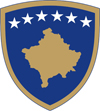 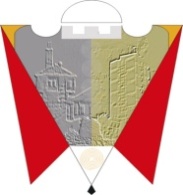 REPUBLIKA E KOSOVËSREPUBLIKA KOSOVAREPUBLIC OF KOSOVOKOMUNA E GJILANITOPŠTINA GNJILANEMUNICIPALITY OF GJILANGILAN BELEDIYESIKUVENDI I KOMUNËS-GJILAN/SKUPSTINA OPSTINE-GNJILANE KUVENDI I KOMUNËS-GJILAN/SKUPSTINA OPSTINE-GNJILANE KUVENDI I KOMUNËS-GJILAN/SKUPSTINA OPSTINE-GNJILANE _________, dt. _________                                                               01.nr._________________                                  Kryesuesja e Kuvendit të Komunës____________________________Shpresa Kurteshi